  الفيدرالية الجزائرية لكرة القدم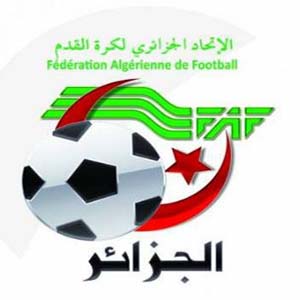 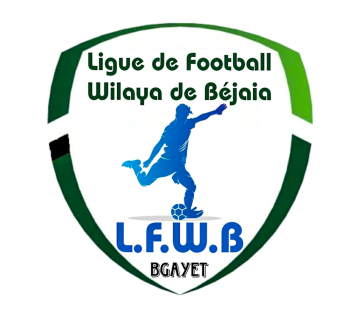                                Fédération Algérienne de Footballرابطة كرة القدم لولاية بجاية                             Ligue de Football de la Wilaya de BéjaiaDIRECTION DES COMPETITIONSPRE-HONNEURPROGRAMMATION  13° JOURNEEVENDREDI 20 JANVIER 2023SAMEDI 21 JANVIER 2023**********************************JEUNES GROUPE « 2 »MATCHS AVANCES 10° JOURNEEVENDREDI 20 JANVIER 2023**********************************JEUNES GROUPE « 4 »MATCHS EN RETARD 08° JOURNEESAMEDI 21 JANVIER 2023**********************************JEUNES GROUPE « A »PROGRAMMATION 07° JOURNEEVENDREDI 20 JANVIER 2023SAMEDI 21 JANVIER 2023**********************************SOUS TOUTES RESERVES DE CHANGEMENT.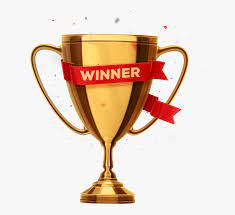                 COUPE DE WILAYA 2022 - 2023                  CATEGORIES U15 – U17 – U19VENDREDI 20 JANVIER 2023SAMEDI 21 JANVIER 2023SAMEDI 21 JANVIER 2023SOUS TOUTES RESERVES DE CHANGEMENT.StadesRencontresRencontresHorairesBOUHAMZAIRB Bouhamza NB Taskriout14 H 30TAZMALTOS Tazmalt CSA Tizi Tifra 14 H 30OUZELLAGUENWRB OuzellageunCS Boudjellil 14 H 30MELBOUES Tizi WerJS Bejaia14 H 30BENAL. PRINCIPALCS P. CivileOC Akfadou14 H 30StadesRencontresRencontresHorairesBENAL. PRINCIPALAS Taassast CSS Aouzellageun 15 H 00OUED GHIRCR MellalaJS Tissa14 H 00Stades		Rencontres		RencontresU15U17U19BENAL. ANNEXEAS Taassast AS Oued Ghir10 H 0011 H 3013 H 30Stades		Rencontres		RencontresU15U17U19SIDI AICHEl Flaye ACS O M’Cisna 10 H 3012 H 0014 H 00Stades		Rencontres		RencontresU15U17BEJAIA NACERIAFC Bejaia AEF Sahel13 H 0014 H 30AOKASJSC AokasCR Bejaia10 H 3012 H 00Stades		Rencontres		RencontresU15U17BENAL. ANNEXEBougie CityUS Tamridjet13 H 0014 H 30EXEMPTGC BejaouiGC BejaouiGC BejaouiGC BejaouiStades		Rencontres		RencontresU15U17SEMAOUNES Beni MaoucheGouraya Bejaia10 H 3012 H 30SID AICHRCS AkhenakCSS Aouzellaguen10 H 3012 H 30TICHYJS MelbouCR Mellala10 H 3012 H 30BENAL. PRINCIPALNRB SemaounBC El Kseur10 H 0012 H 00OUED GHIRCSA Tizi TifraBejaia FC----------10 H 00OUED GHIRBejaia FCAS Ait Smail12 H 00----------OUED GHIRAS Ait SmailJS Tissa----------14 H 00Stades		Rencontres		RencontresU15U17BENI MANSOURCRB Ait R’ZineSRB Tazmalt10 H 0012 H 00MELBOUCRB AokasAS S.E.Tenine10 H 3012 H 30LAAZIBIRB BouhamzaWRB Ouzellaguen10 H 0012 H 00OUZELLAGUENOC AkfadouRC Seddouk10 H 0012 H 00AMIZOURARB BarbachaRC Ighil Ali10 H 00----------AMIZOUREC AdekarRC Ighil Ali----------12 H 00AMIZOUREC AdekarES Tizi Wer14 H 00----------Stades		Rencontres		RencontresU15U17U19BARBACHANC BejaiaJS Chemini10 H 0012 H 0014 H 00SEMAOUNUS SoummamJSA Amizour10 H 0012 H 0014 H 00